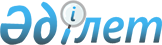 О внесении изменений в приказ Министра внутренних дел Республики Казахстан от 13 августа 2014 года № 508 "Об утверждении Правил проведения воспитательной работы с осужденными к лишению свободы"Приказ Министра внутренних дел Республики Казахстан от 8 июня 2022 года № 481. Зарегистрирован в Министерстве юстиции Республики Казахстан 10 июня 2022 года № 28438
      ПРИКАЗЫВАЮ:
      1. Внести в приказ Министра внутренних дел Республики Казахстан от 13 августа 2014 года № 508 "Об утверждении Правил проведения воспитательной работы с осужденными к лишению свободы" (зарегистрирован в Реестре государственной регистрации нормативных правовых актов за № 9729) следующие изменения:
      в Правилах проведения воспитательной работы с осужденными к лишению свободы, утвержденных указанным приказом:
      пункт 26 изложить в следующей редакции:
      "Дисциплинарные взыскания к осужденным применяются постановлением начальника учреждения или лица, исполняющего его обязанности либо его заместителя в порядке предусмотренном статьей 133 УИК, в форме согласно приложению 9 к настоящим Правилам.
      По факту нарушения с осужденным проводится беседа воспитательного характера, при необходимости оказывается психологическая помощь и психокоррекционные мероприятия с фиксацией в дневнике ИВР.
      Администрация учреждения не позднее следующего рабочего дня со дня вынесения постановления о применении мер поощрений или взысканий вносит данные сведения в Централизованную автоматизированную базу данных УИС (далее - ЦАБД).
      Если дисциплинарное взыскание наложено в период следования транзитом через другие учреждения (далее – транзитное учреждение), администрация транзитного учреждения, материалы с постановлением о наложении дисциплинарного взыскания прилагают к личному делу осужденного.
      Водворение в ДИЗО исполняется в транзитном учреждении, в случае не исполнения водворения в ДИЗО в транзитном учреждении либо исполнено не полностью, данное взыскание исполняется в день прибытия в направляемое учреждение, в том числе в счет дней пребывания в карантине с проведением соответствующих мероприятий предусмотренных осуществлению в карантине.
      По прибытию осужденного в направляемое учреждение, его администрацией, на основании материалов о привлечении к дисциплинарной ответственности, приложенных к личному делу, вносятся соответствующие сведения в ЦАБД с рассмотрением присвоения соответствующей степени поведения.
      Администрация учреждения не позднее следующего рабочего дня направляет прокурору копию постановления о применении в отношении осужденного дисциплинарного взыскания.";
      пункт 27 изложить в следующей редакции:
      "Степень поведения осужденного определяется в соответствии со статьей 95 УИК на заседании комиссии учреждения.
      Администрация учреждения в течение трех рабочих дней со дня вынесения постановления об определении или изменении степени поведения вносит данные сведения в ЦАБД.
      В случае перевода осужденного из другого учреждения того же вида ранее выставленная оценка степени поведения сохраняется до рассмотрения степени его поведения комиссией учреждения в сроки, предусмотренные УИК.
      В случае перевода в учреждение другого вида согласно частей первой и третей статьи 96 УИК, осужденный по прибытию в учреждение признается не имеющим определенной степени поведения до рассмотрения степени его поведения комиссией учреждения в сроки, предусмотренные УИК.
      В случае перевода осужденного в учреждение другого вида на основании применения статьи 6 Уголовного кодекса Республики Казахстан, у осужденного по прибытию в учреждение сохраняются условия отбывания наказания и степени поведения, определенные в прежнем учреждении вида безопасности.";
      пункт 31 изложить в следующей редакции:
      "Решение комиссии учреждения о переводе в другие условия протоколируется, выписка прилагается в личное дело, а в дневнике ИВР делается соответствующая запись.
      Администрация учреждения в течение трех рабочих дней со дня вынесения постановления об определении или изменении условий отбывания наказания либо со дня установления выявленных характеризующих сведений вносит данные сведения в ЦАБД.".
      2. Комитету уголовно-исполнительной системы Министерства внутренних дел Республики Казахстан в установленном законодательством порядке обеспечить:
      1) государственную регистрацию настоящего приказа в Министерстве юстиции Республики Казахстан;
      2) размещение настоящего приказа на интернет-ресурсе Министерства внутренних дел Республики Казахстан;
      3) в течение десяти рабочих дней после государственной регистрации настоящего приказа представление в Юридический департамент Министерства внутренних дел Республики Казахстан сведений об исполнении мероприятий, предусмотренных подпунктами 1) и 2) настоящего пункта.
      3. Контроль за исполнением настоящего приказа возложить на курирующего заместителя министра внутренних дел Республики Казахстан.
      4. Настоящий приказ вводится в действие по истечении десяти календарных дней после дня его первого официального опубликования.
					© 2012. РГП на ПХВ «Институт законодательства и правовой информации Республики Казахстан» Министерства юстиции Республики Казахстан
				
      Министр внутренних делРеспублики Казахстан 

М. Ахметжанов
